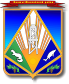 МУНИЦИПАЛЬНОЕ ОБРАЗОВАНИЕХАНТЫ-МАНСИЙСКИЙ РАЙОНХанты-Мансийский автономный округ – ЮграАДМИНИСТРАЦИЯ ХАНТЫ-МАНСИЙСКОГО РАЙОНАП О С Т А Н О В Л Е Н И Еот 30.09.2014        			                                                          № 288г. Ханты-МансийскО внесении изменений в постановление администрации Ханты-Мансийского района от 30 сентября 2013 года № 237«Об утверждении муниципальной программы «Содействие занятости населения Ханты-Мансийского района на 2014 – 2016 годы»	В соответствии с решением Думы Ханты-Мансийского района                    от 28 августа 2014 года № 376 «О внесении изменений в решение Думы Ханты-Мансийского района от 20 декабря 2013 года № 303 «О бюджете Ханты-Мансийского района на 2014 год и плановый период 2015                    и 2016 годов», постановлением администрации Ханты-Мансийского района от 09 августа 2013 года № 199 «О программах Ханты-Мансийского района», в целях содействия улучшению положения на рынке труда Ханты-Мансийского района:	1. Внести в постановление администрации Ханты-Мансийского района от 30 сентября 2013 года № 237 «Об утверждении муниципальной программы «Содействие занятости населения Ханты-Мансийского района на 2014 – 2016 годы» следующие изменения:	1.1. В заголовке и пункте 1 постановления цифры «2016» заменить цифрами «2017».	1.2. Приложение к постановлению изложить в новой редакции согласно приложению к настоящему постановлению.	2. Настоящее постановление вступает в силу после                                  его опубликования, обнародования. 	3. Опубликовать настоящее постановление в газете «Наш район»                      и  разместить  на  официальном  сайте администрации Ханты-Мансийского района.	4. Контроль за выполнением постановления возложить на первого заместителя главы администрации района.Глава администрацииХанты-Мансийского района                                                           В.Г.УсмановПриложениек постановлению администрации Ханты-Мансийского районаот 30.09.2014 № 288«Приложениек постановлению администрацииХанты-Мансийского районаот 30.09.2013 № 237Муниципальная программа «Содействие занятости населенияХанты-Мансийского района на 2014 – 2017 годы»1. Паспорт Программы2. Характеристика проблемы, на решение которой направлена муниципальная программа	Ситуация на рынке труда Ханты-Мансийского района на протяжении 2014 года остается стабильной, о чем свидетельствуют официальные статистические данные основных показателей рынка труда. 	По состоянию на 1 января 2014 года:	численность официально зарегистрированных безработных граждан составила 170 человек;	уровень официально зарегистрированной безработицы составил                      0,94; 	коэффициент напряженности на регистрируемом рынке труда составил 0,47 человек на 1 рабочее место.	В 2014 году в казенное учреждение Ханты-Мансийского автономного округа – Югры «Ханты-Мансийский центр занятости населения» за содействием в поиске работы обратилось 1 458 человек,                   из них признаны безработными 486 человек.	На рынке труда Ханты-Мансийского района сохраняется несоответствие спроса и предложения рабочей силы, наблюдаемое                          в предыдущие годы, которое заключается как в территориальном,                           так и в профессионально-квалификационном дисбалансе спроса                              и предложения рабочей силы.	По состоянию на 01 января 2014 года в структуре безработных граждан имеют:	высшее профессиональное образование – 4,7 процента;	среднее профессиональное образование – 20 процентов;	начальное профессиональное образование – 13,5 процента;	не имеют профессионального образования – 61,8 процента.	Таким образом, более 100 безработных граждан не могут претендовать на замещение вакансий, требующих профессиональной подготовки.	Низкая мотивация безработных граждан к получению профессиональных навыков, повышению квалификации явилась причиной невозможности их трудоустройства на предлагаемые работодателями рабочие места. 	Целью обеспечения государственных гарантий граждан на труд                      и мерой, способной изменить либо удерживать в стабильном состоянии ситуацию на рынке труда, является организация оплачиваемых общественных работ для граждан, зарегистрированных в службе занятости населения. Организация общественных работ с целью обеспечения временной занятости граждан позволяет одновременно решать как задачи, связанные с жизнеобеспечением территорий сельских поселений района, так и проблемы социального характера: оказание мер социальной поддержки безработным, сохранение мотивации к труду лиц, находящихся в длительной безработице, приобретение опыта работы впервые начинающим свою трудовую деятельность. 	Комплексный характер проблемы занятости обусловил необходимость разработки муниципальной программы «Содействие занятости населения Ханты-Мансийского района на 2014 – 2017 годы». Программа позволит реализовать потребность Ханты-Мансийского района в работах, носящих временный или сезонный характер, исходя                             из необходимости развития социальной инфраструктуры, с учетом сложившейся ситуации на рынке труда, и оказать содействие                        органам занятости в решении проблемы занятости трудоспособного населения.  	К числу ключевых проблем развития сферы занятости населения Ханты-Мансийского района относятся следующие:	квалификационное несоответствие спроса и предложения рабочей силы, так как работодатели нуждаются в специалистах                                   с профессиональным образованием, наличием смежных профессий, опытом работы, что часто отсутствует у претендентов; 	территориальный дисбаланс – наличие вакансии в одном поселении, специалисты – в другом поселении, при ограниченной  транспортной схеме и нежелании граждан переезжать в другую местность;	структура экономики района имеет монопрофильный характер – почти половина численности работающих и свыше 90 процентов объема отгруженных товаров приходится на сферу «добыча полезных ископаемых»;	ограниченная транспортная инфраструктура – численность населения, проживающего в населенных пунктах района, не имеющих регулярного круглогодичного сообщения с административным центром, составляет 12,1 тыс. человек или 62 процента в общей численности населения, из 33 населенных пунктов 27 не имеют выхода на региональные                               и федеральные трассы, что составляет 82 процента от общего числа территориальных единиц.3. Основные цели и задачи Программы, оценка ожидаемой  эффективности Программы	Основной целью и задачей Программы являются: 	содействие улучшению положения на рынке труда не занятых трудовой деятельностью и безработных граждан, зарегистрированных                    в органах службы занятости населения;	создание временных рабочих мест для граждан, зарегистрированных            в органах службы занятости населения. 	Социальная эффективность:	сдерживание уровня регистрируемой безработицы в пределах                      1 процента;	обеспечение достаточного числа рабочих мест для выполнения временных работ (335 рабочих мест).	Экономическая эффективность:	поддержание уровня жизни граждан, испытывающих трудности                        в трудоустройстве, не ниже прожиточного уровня, установленного                           в Ханты-Мансийском автономном округе – Югре;	выполнение работ по благоустройству поселений.	Система показателей, характеризующих результаты реализации Программы, указана в приложении 1 к Программе.4. Программные мероприятия	Решение задач и достижение целей, определенных Программой, предполагается путем реализации основных программных мероприятий, указанных в приложении 2 к Программе.5. Обоснование ресурсного обеспечения муниципальной программы	Финансирование   Программы    осуществляется    за    счет    средств бюджета муниципального образования Ханты-Мансийский район.6. Механизм реализации муниципальной программы	Комплексное управление Программой и распоряжение средствами местного бюджета в объеме бюджетных ассигнований, утвержденных                      в бюджете района на реализацию Программы на очередной финансовый год, осуществляет   субъект   бюджетного   планирования – администрация  Ханты-Мансийского района. 	Координатором Программы является комитет экономической политики администрации Ханты-Мансийского района.	Муниципальным образованиям (сельским поселениям) средства предоставляются межбюджетными трансфертами на основании заключенного соглашения с администрацией Ханты-Мансийского района. 	Механизм реализации муниципальной программы направлен                          на эффективное планирование хода исполнения мероприятия, обеспечение контроля исполнения программного мероприятия и включает:	разработку проектов нормативных правовых актов Ханты-Мансийского района, внесение изменений в действующие нормативные правовые акты, необходимые для выполнения муниципальной программы, и внесение их на рассмотрение и утверждение администрацией                                и (или) Думой Ханты-Мансийского района;	перечисление средств бюджета Ханты-Мансийского района, предусмотренных на реализацию мероприятий муниципальной программы, муниципальным образованиям сельских поселений района; 	уточнение объемов финансирования по программным мероприятиям               на очередной финансовый год и плановый период;	управление муниципальной программой, эффективное использование средств, выделенных на реализацию муниципальной программы;	предоставление информации о ходе реализации Программы ежеквартально, ежегодно в уполномоченный орган в порядке, установленном администрацией района.	Комитет экономической политики администрации района осуществляет текущее управление реализацией муниципальной программы, готовит ежеквартальный, годовой отчет о ходе реализации муниципальной программы. Приложение 1 к ПрограммеСистема показателей, характеризующих результаты реализации муниципальной программы 	Муниципальная программа «Содействие занятости населения Ханты-Мансийского района на 2014 – 2017 годы».	Координатор муниципальной программы – комитет экономической политики администрации Ханты-Мансийского района.Приложение 2 к ПрограммеОсновные программные мероприятия».НаименованиеПрограммы«Содействие занятости населения Ханты-Мансийского района на 2014 – 2017 годы» (далее – Программа)Правовое обоснование для разработки муниципальной программыЗакон Российской Федерации от 19.04.1991 № 1032-1               «О занятости населения в Российской Федерации»;  Федеральный закон от 06.10.2003 № 131-ФЗ                        «Об общих принципах организации местного самоуправления в Российской Федерации»;     постановление Правительства Российской Федерации                от 14.07.1997 № 875 «Об утверждении Положения                об организации общественных работ»;Устав Ханты-Мансийского района;постановление администрации Ханты-Мансийского района от 09.08.2013 № 199 «О программах Ханты-Мансийского района»Разработчик муниципальной программыкомитет экономической политики администрации Ханты-Мансийского района (далее – комитет экономической политики)Муниципальный заказчик  администрация Ханты-Мансийского района Координатор муниципальной программыкомитет экономической политикиИсполнители муниципальной программыадминистрации сельских поселений района, комитет              по финансам администрации района, управление                        по учету и отчетности администрации района, муниципальное автономное учреждение «Организационно-методический центр»Основные цель и задачамуниципальной программыцель: содействие улучшению положения на рынке труда не занятых трудовой деятельностью                             и безработных граждан, зарегистрированных в органах службы занятости населения.Задача: создание временных рабочих мест для граждан, зарегистрированных в органах службы занятости населенияСроки реализации              муниципальной программы2014 – 2017 годыОбъемы и источники                                                                        финансирования                                 муниципальной программыисточником финансирования Программы является бюджет Ханты-Мансийского района, общий объем финансирования составляет 7 000,0 тыс. рублей,                  в том числе:2014 год – 2 000,0 тыс. рублей;2015 год – 1 000,0 тыс. рублей;2016 год – 2 000,0 тыс. рублей;2017 год – 2 000,0 тыс. рублейОжидаемые конечные                                                     результаты         реализации муниципальной программы                                                           к 2017 году:снижение уровня регистрируемой безработицы                           до 0,88%;сохранение коэффициента напряженности на рынке труда к 2017 году на уровне 2013 года – 0,5 чел.                       на 1 рабочее место№ п/пНаименование показателей результатовБазовый показатель на начало реализации муниципальной программы(по состоянию на 01.01.2014)Значение показателяпо годамЗначение показателяпо годамЗначение показателяпо годамЗначение показателяпо годамЦелевое значение показателя на момент окончания действия муниципальной программы№ п/пНаименование показателей результатовБазовый показатель на начало реализации муниципальной программы(по состоянию на 01.01.2014)2014 год2015 год2016 год2017 годЦелевое значение показателя на момент окончания действия муниципальной программы12345678Показатели непосредственных результатовПоказатели непосредственных результатовПоказатели непосредственных результатовПоказатели непосредственных результатовПоказатели непосредственных результатовПоказатели непосредственных результатовПоказатели непосредственных результатовПоказатели непосредственных результатов1.Численность зарегистрированных безработных граждан района, человек1701701651651651652.Количество рабочих мест для временных работ, единиц, в том числе по работодателям3353353353353353352.1.Администрация сельского поселения Выкатной1111111111112.2.Администрация сельского поселения Горноправдинск4242424242422.3.Администрация сельского поселения Кедровый1818181818182.4.Администрация сельского поселения Красноленинский1212121212122.5.Администрация сельского поселения Луговской4747474747472.6.Администрация сельского поселения Нялинское5555552.7.Администрация сельского поселения Селиярово1616161616162.8.Администрация сельского поселения Сибирский5555552.9.Администрация сельского поселения Согом3333332.10.Администрация сельского поселения Цингалы3030303030302.11.Администрация сельского поселения Шапша5555552.12.Администрация сельского поселения Кышик1818181818182.13.Администрация Ханты-Мансийского района                      (МАУ «Организационно-методический центр»)123123123123123123Показатели конечных результатовПоказатели конечных результатовПоказатели конечных результатовПоказатели конечных результатовПоказатели конечных результатовПоказатели конечных результатовПоказатели конечных результатовПоказатели конечных результатов1.Уровень зарегистрированной безработицы, процент0,940,940,890,890,880,882.Коэффициент напряженности на рынке труда0,470,50,50,50,50,5№ п/пМероприятия муниципальной программыМуниципальный заказчикИсточники  финансированияФинансовые затраты на реализацию (тыс. рублей)Финансовые затраты на реализацию (тыс. рублей)Финансовые затраты на реализацию (тыс. рублей)Финансовые затраты на реализацию (тыс. рублей)Финансовые затраты на реализацию (тыс. рублей)Исполнители Программы№ п/пМероприятия муниципальной программыМуниципальный заказчикИсточники  финансированиявсегов том числе:в том числе:в том числе:в том числе:Исполнители Программы№ п/пМероприятия муниципальной программыМуниципальный заказчикИсточники  финансированиявсего2014 год2015 год2016 год2017 годИсполнители Программы12345678910Цель: содействие улучшению положения на рынке труда не занятых трудовой деятельностью и безработных граждан, зарегистрированных в органах службы занятости населенияЦель: содействие улучшению положения на рынке труда не занятых трудовой деятельностью и безработных граждан, зарегистрированных в органах службы занятости населенияЦель: содействие улучшению положения на рынке труда не занятых трудовой деятельностью и безработных граждан, зарегистрированных в органах службы занятости населенияЦель: содействие улучшению положения на рынке труда не занятых трудовой деятельностью и безработных граждан, зарегистрированных в органах службы занятости населенияЦель: содействие улучшению положения на рынке труда не занятых трудовой деятельностью и безработных граждан, зарегистрированных в органах службы занятости населенияЦель: содействие улучшению положения на рынке труда не занятых трудовой деятельностью и безработных граждан, зарегистрированных в органах службы занятости населенияЦель: содействие улучшению положения на рынке труда не занятых трудовой деятельностью и безработных граждан, зарегистрированных в органах службы занятости населенияЦель: содействие улучшению положения на рынке труда не занятых трудовой деятельностью и безработных граждан, зарегистрированных в органах службы занятости населенияЦель: содействие улучшению положения на рынке труда не занятых трудовой деятельностью и безработных граждан, зарегистрированных в органах службы занятости населенияЦель: содействие улучшению положения на рынке труда не занятых трудовой деятельностью и безработных граждан, зарегистрированных в органах службы занятости населенияЗадача: создание временных рабочих мест для граждан, зарегистрированных в органах службы занятости населенияЗадача: создание временных рабочих мест для граждан, зарегистрированных в органах службы занятости населенияЗадача: создание временных рабочих мест для граждан, зарегистрированных в органах службы занятости населенияЗадача: создание временных рабочих мест для граждан, зарегистрированных в органах службы занятости населенияЗадача: создание временных рабочих мест для граждан, зарегистрированных в органах службы занятости населенияЗадача: создание временных рабочих мест для граждан, зарегистрированных в органах службы занятости населенияЗадача: создание временных рабочих мест для граждан, зарегистрированных в органах службы занятости населенияЗадача: создание временных рабочих мест для граждан, зарегистрированных в органах службы занятости населенияЗадача: создание временных рабочих мест для граждан, зарегистрированных в органах службы занятости населенияЗадача: создание временных рабочих мест для граждан, зарегистрированных в органах службы занятости населения1.Организация оплачиваемых общественных работадминистрация Ханты-Мансийского районабюджет района229,665,632,865,665,6администрация сельского поселения Выкатной1.Организация оплачиваемых общественных работадминистрация Ханты-Мансийского районабюджет района876,75250,5125,25250,5250,5администрация сельского поселения Горноправдинск1.Организация оплачиваемых общественных работадминистрация Ханты-Мансийского районабюджет района375,55107,353,65107,3107,3администрация сельского поселения Кедровый1.Организация оплачиваемых общественных работадминистрация Ханты-Мансийского районабюджет района250,671,635,871,671,6администрация сельского поселения Красноленинский1.Организация оплачиваемых общественных работадминистрация Ханты-Мансийского районабюджет района375,55107,353,65107,3107,3администрация сельского поселения Кышик1.Организация оплачиваемых общественных работадминистрация Ханты-Мансийского районабюджет района981,05280,3140,15280,3280,3администрация сельского поселения Луговской1.Организация оплачиваемых общественных работадминистрация Ханты-Мансийского районабюджет района104,329,814,929,829,8администрация сельского поселения Нялинское1.Организация оплачиваемых общественных работадминистрация Ханты-Мансийского районабюджет района333,995,447,495,495,4администрация сельского поселения Селиярово1.Организация оплачиваемых общественных работадминистрация Ханты-Мансийского районабюджет района104,329,814,929,829,8администрация сельского поселения Сибирский1.Организация оплачиваемых общественных работадминистрация Ханты-Мансийского районабюджет района62,6517,98,9517,917,9администрация сельского поселения Согом1.Организация оплачиваемых общественных работадминистрация Ханты-Мансийского районабюджет района626,15178,989,45178,9178,9администрация сельского поселения Цингалы1.Организация оплачиваемых общественных работадминистрация Ханты-Мансийского районабюджет района104,329,814,929,829,8администрация сельского поселения Шапша1.Организация оплачиваемых общественных работадминистрация Ханты-Мансийского районабюджет района2 575,3735,8367,9735,8735,8администрация Ханты-Мансийского района (МАУ «Организационно-методический центр»)Итого по задаче 1Итого по задаче 1Итого по задаче 1бюджет района7 000,02 000,01 000,02 000,02 000,0Всего по ПрограммеВсего по ПрограммеВсего по Программебюджет района7 000,02 000,01 000,02 000,02 000,0